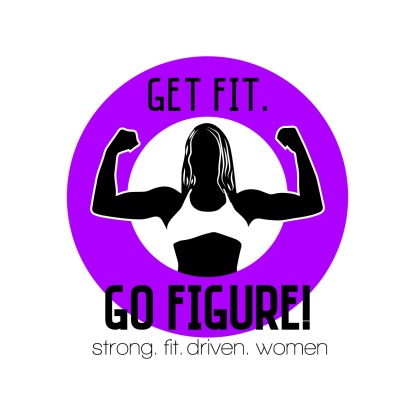 My Figure Girl Workout off season push/pull 2x a week GetFitGoFigure.comThe following is what I printed and used to record my weight and reps. It may be a bit sloppy or with typos but you get the gist. I was doing this as an off season push/pull figure workout before my shoulder issues arose. After this, I went to working muscle groups 1x per week instead of twice which you can see on the Cut Phase Workouts- Week 1 attachment in this post. On the high rep days below I have my exercises set as 12 reps but 15-20 may be ideal as well. Sunday- Chest, shoulders, triceps – push- heavyMonday- Back, lats, biceps – pull - heavyTuesday- Legs and abs- heavy + refeed dayWednesday- Chest, shoulders, triceps – push – higher repThursday- Back, lats, biceps – pull – higher repFriday- rest daySaturday - Legs and abs – high repDisclaimer: This information is not intended to diagnose, treat, cure, or prevent any disease. Exercise programs are very individual  and the information provided by this website is not a substitute for a face to face consultation with your physician, and should not be construed as individual medical or nutrition advice. It is intended as sharing of knowledge and information from the research and experience of Heather Owen and her community. Make your own health care decisions based upon research and in partnership with a qualified health care professional.GetFitGoFigure.com1- Heavy: Chest, Shoulders, Triceps 1 PUSH daydo isometric holding before lift..ShouldersSetsRepsDumbell or barbell military Press (iso)  65510,8,6,6,6/8*Bent over lateral raises/ cable cross  20's/ 310,10,10/10*Arnold Press                                        25's10,8,6,6,6/8*Dumbell Shrugs+hand stand pushups 45's/BB 130510,8,6,6,6/8*Side Raises                                          15's3**10,10,10/10*Front Raises                                         15's310,10,10/10*ChestFlat Bench Press                         BB 95/ DB 35's510,8,6,6,6/8*Incline dumbell press                   BB 80/ DB 35's510,8,6,6,6/8*Peck Deck Flys                            803**10,10,10/10*Push-ups or 1 arm push ups3To FailureTricepsDips (with weights, or dip machine)410,8,8,8/8*Dumbell overhead extensions410,8,8,8/8*tricep cable extensions                               70Underhand cable ext                                   90overhead DB french presshigh rep: Chest, Shoulders, Triceps 1 PUSH dayShouldersSetsRepsDumbell or barbell military Press (iso)            20's/ 55412,12,12,12/12*Bent over lateral raises/ cable cross             15's/312,12,12Arnold press                                                   20's12,12,12,12/12*Dumbell Shrugs + hand stand pushups          BB 130412,12,12,12Side Raises                                                     10's312,12,12Front Raises                                                    15's312,12,12ChestFlat Bench Press                                             75412,12,12,12/12*Incline dumbell press                                       25's412,12,12,12/12*Peck Deck Flys3**12,12,12Push-ups or 1 arm push ups3To FailureTricepsDips4To FailureDumbell overhead extensions312,12,12tricep cable extensions                                   50french press                                                   40-45reverse grip benchclose grip bench                                              45 incunder hand cable ext.3 Heavy" Back, Lats, Biceps 1  Heavy PULLBackSetsRepsBent over rows- barbell wide/                     1155*?10,8,6,6,6/8*Under-grip seated row/reverse grip bent over row  100510,8,6,6,6/8*Lat pull downs                                              100510,8,6,6,6/8*Seated Cable Row/ T-bar row                      80-100/60-80310,10,10/10*1 arm dumbell row/ or cable312,12,12BicepsStanding EZ bar curls (iso hang)                    45412,6,6,6/8*1 arm incline dumbell curls                              20's38,8,8/8*1 arm dumbell preecher curls                         20's310,10,10/10*cable                                                               7010,10,10/10* immediately reduce weight by 30% and do a drop set.**Superset w/ exercise  below3 HR: Back, Lats, Biceps 2  High rep PULLBackSetsRepsBent over rows- barbell wide/                    75412,12,12,12/12*Under-grip seated row/reverse grip bent over row 80-90/70412,12,12,12/12*pull ups                                                      84To FailureSeated Cable Row/ T-bar row                70/ ?312,12,121 arm dumbell row/ or cable                    35's312,12,12BicepsStanding EZ bar curls                         35 Ez412,12,12,121 arm incline dumbell curls                 15's312,12,121 arm dumbell preecher curls             15's312,12,12cable ext                                             60Abs2  Legs and Abs heavy LegsLeg Squats (end isometric hold)                       125510,8,6,6,6/8*Leg press or leg extensions                             360310,10,10/10*1 legged squats or kettle bell swingsHamsdeadlifts                                                          205510,8,6,6,6/8*cable extensions                                            27.5310,10,10/10* walking/smith lunges with BB or DB              60/ SL 9010,10,10/10*Abs Leg lifts or reverse crunch (similar)superset 3 ball crunchsupine bicycle crunchesorknee raisespower crunch machine/ mtn climberfloor crunchorweighted floor crunchvertical leg crunchplanks Legs and Abs higher repLegsLeg Squats                                                        95412,12,12,12/12*Leg press or  extensions                                  290312,12,121 legged squats or kettle bell swingsHamsdeadlifts                                                           115-135 dec12,12,12,12/12*cable extensions or                                         12,12,12 walking lunges with barbell or dumbells             50/ SL 80AbsLeg lifts or reverse crunch (similar)     other legball crunchbarbell hack squat, leg press etcsupine bicycle crunchesor sissy squatorknee raisespull thruspower crunch machine romanian deadliftsfloor crunchstiff leg dead liftsorweighted floor crunchvertical leg crunchplanks